Приложение №10Методические материалы по сопровождению образовательных маршрутов различных категорий обучающихся1. Первичная диагностика для составления индивидуально-тематического планаИндивидуальный маршрут основывается при помощи диагностики, которую проводят педагог и педагог-психолог при знакомстве. Она включает в себя: представления ребенка об окружающем мире (цвета, ориентирование  в пространстве, знание геометрических фигур, счет до 10) – проводится педагогом с помощью дидактических материалов для занятий. 
Включает в себя: набор дидактических карточек «Цвета» 

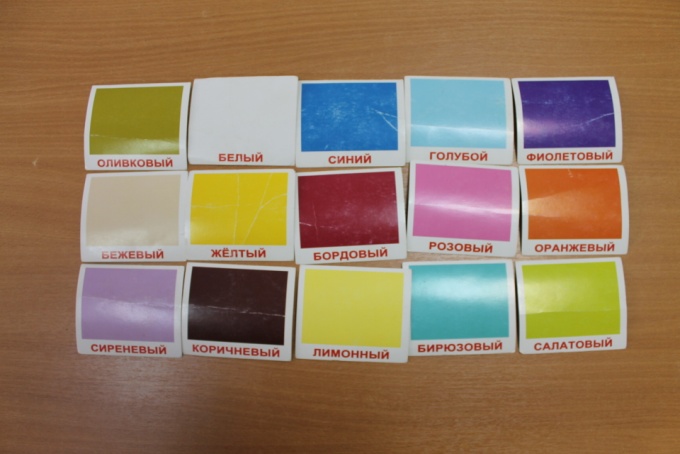 набор дидактических карточек «Учимся считать» 
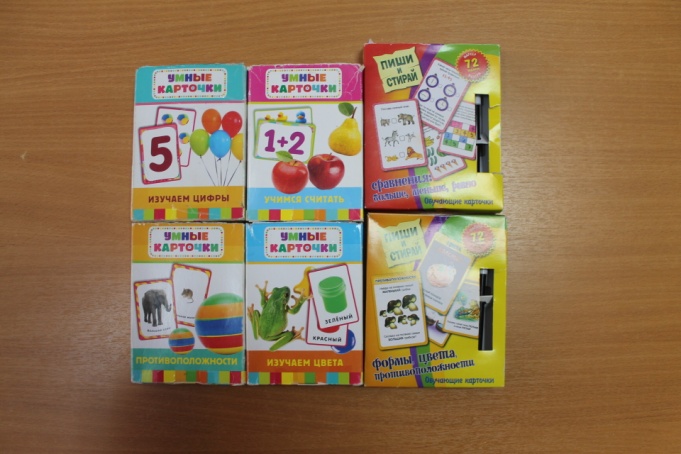  набор дидактических карточек «Геометрически фигуры» 

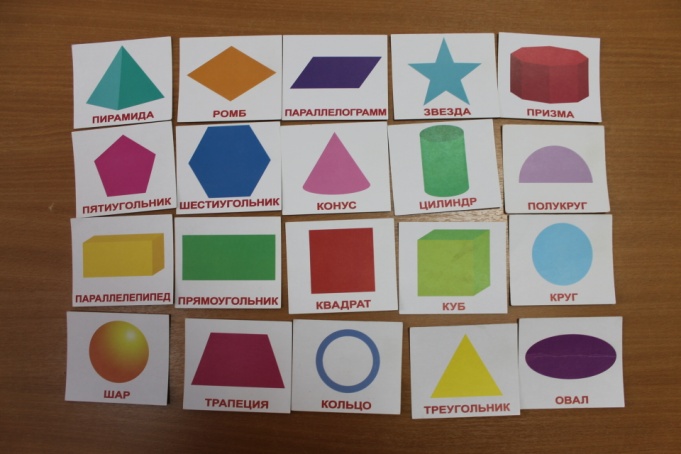 развивающая игра «Доски Сегена» 

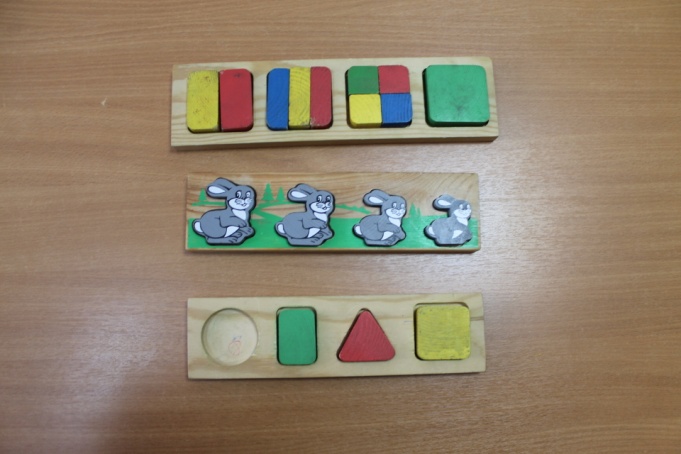  дидактические игры.  Педагог-психолог проводит диагностику памяти, мышления и внимания. Она включает в себя:методика Когана
(удержание, распределение и переключение внимания)

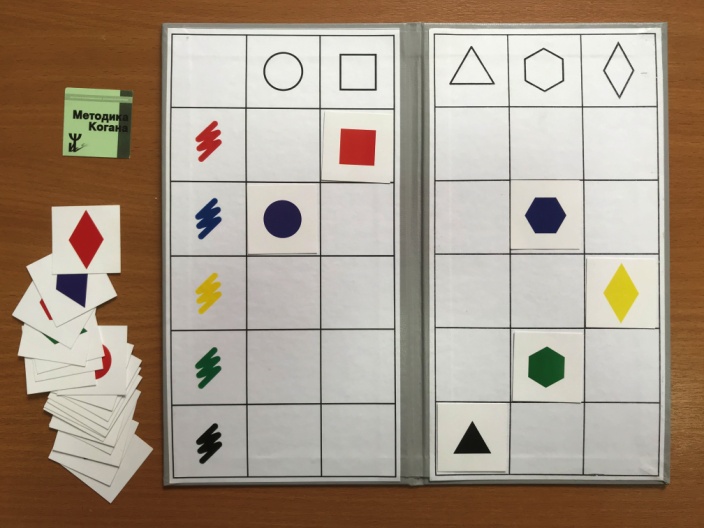 опосредованное запоминание 
(память)

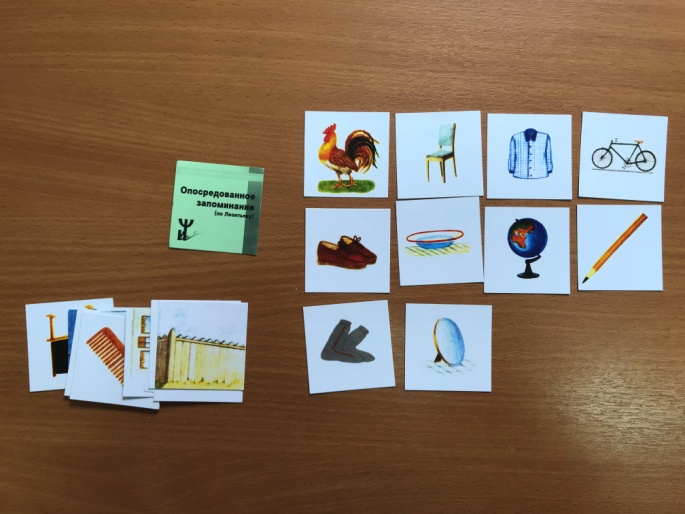 методика Кооса
(пространственное мышление)

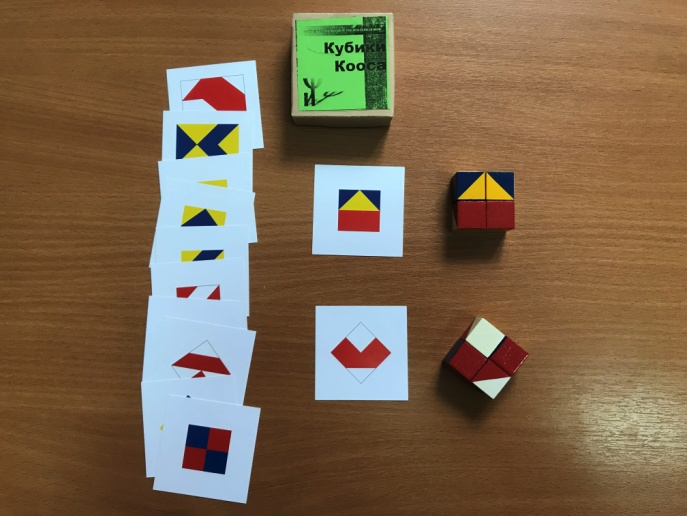 методика Выготского-Сахарова
(выделение ведущих признаков)

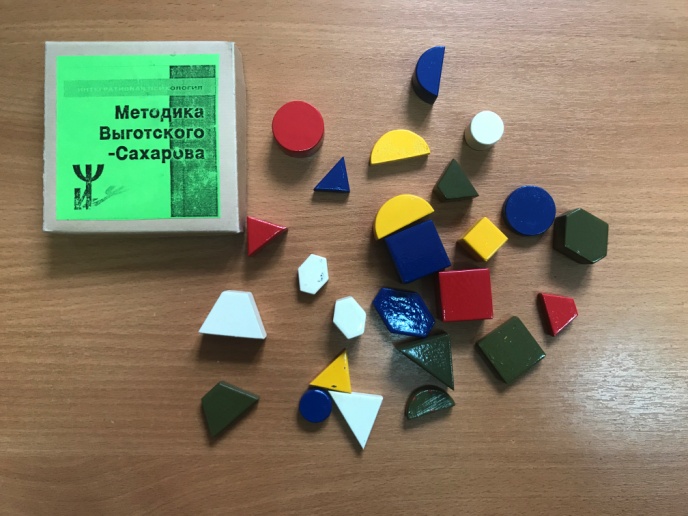 предметная классификация
(понятийное мышление)

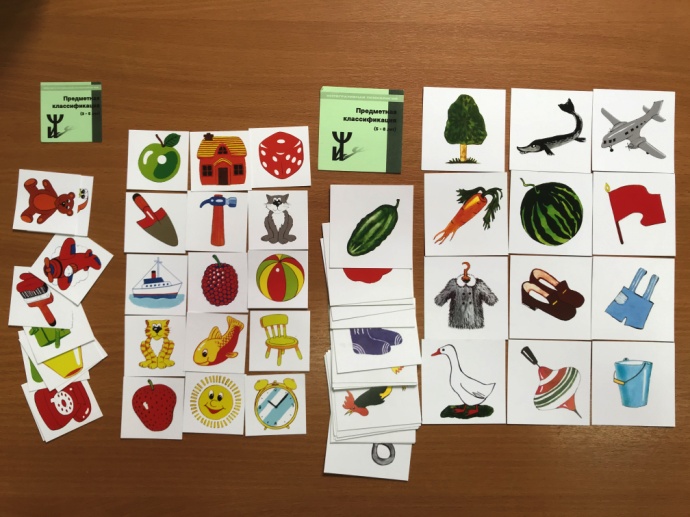 исключение предметов
(мышление)

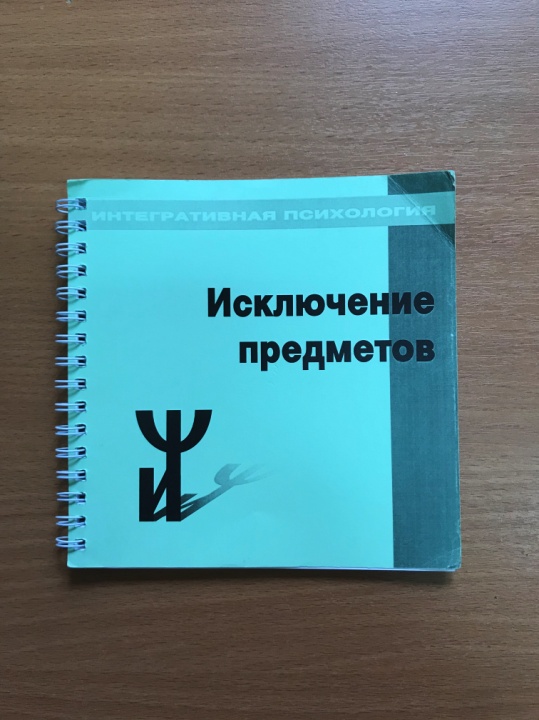 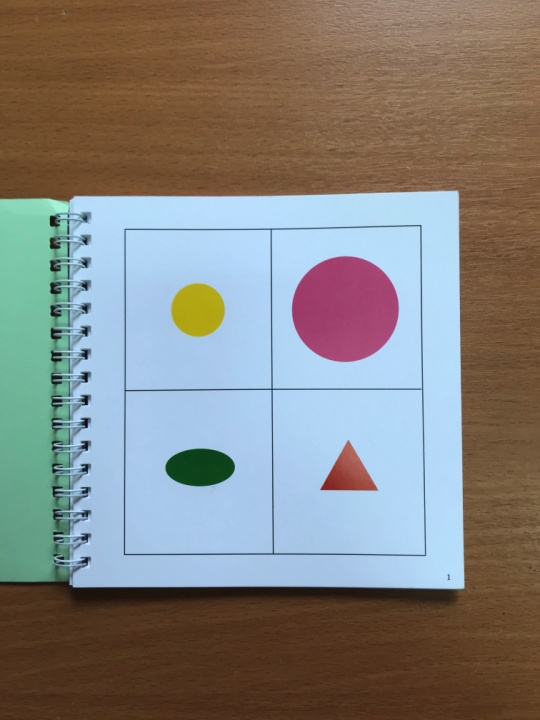 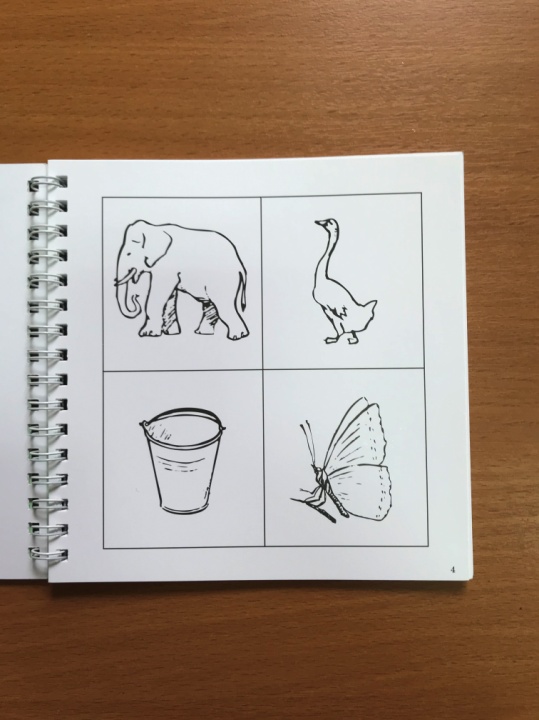 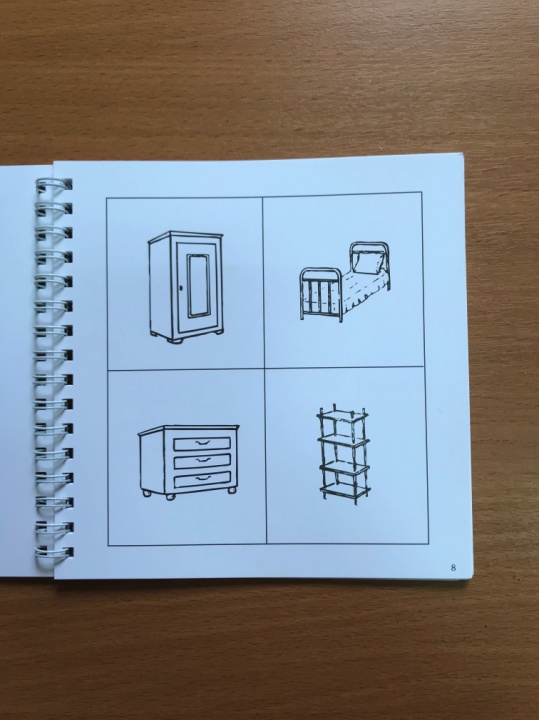 установление последовательности событий
(установление причинно-следственных знаний)

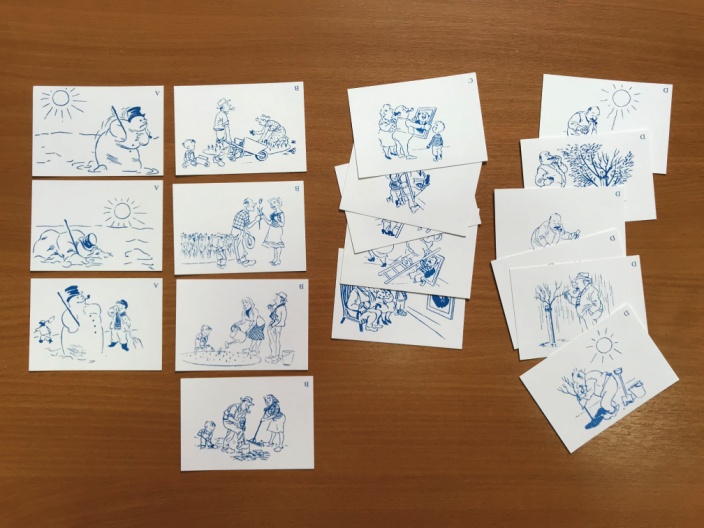 диагностический альбом для исследования познавательной деятельностиПосле наблюдения за ребенком, обработки полученных результатов, а так же принимая во внимание рекомендации программы реабилитации ребенка-инвалида и ПМПК составляется индивидуальный тематический план обучающегося.
2. Приложение к учебному плануПриложениек Учебному плану МБУДО «ЦДТ «Приокский» на 2020-2021 учебный годИндивидуальный образовательный маршрут развития и обучения для детей с ограниченными возможностями здоровья Индивидуальный образовательный маршрут (далее ИОМ) - специфический метод индивидуального сопровождения в процессе обучения учащихся с ограниченными возможностями здоровья (далее-ОВЗ) и др. особыми образовательными потребностями, помогающий овладеть основными  знаниями, навыками, умениями, повысить уровень учебной мотивации, осуществить психолого-педагогическое сопровождение ребёнка, его социальную адаптацию. Индивидуальный образовательный маршрут - это совместная деятельность педагогов, ребенка и его родителей, с учётом личностно-ориентированной составляющей, и осуществляется  педагогами и педагогом-психологом структурного подразделения «Центр социально-педагогической поддержки детей, подростков и молодежи с ограниченными возможностями здоровья «Мозаика» (далее ЦСПП «Мозаика»), МБУДО «ЦДТ «Приокский» для создания специальных условий в процессе обучения и воспитания учащихся и воспитанников с ОВЗ и др. особыми образовательными потребностями. Индивидуальный образовательный маршрут - это образовательная траектория, предназначенная для индивидуального или подгруппового обучения, направленная на развитие индивидуальных способностей учащихся с ОВЗ и др. особыми образовательными потребностями, реализацию их личностного потенциала, в т.ч. для детей с повышенной учебной мотивацией.Индивидуальный образовательный маршрут предполагает организацию учебного процесса для детей с ОВЗ и др. особыми образовательными потребностями в индивидуальной форме по индивидуальному тематическому плану, в том числе проведение занятий по реализации учебного плана дополнительной общеобразовательной общеразвивающей программы на дому.	Индивидуальный образовательный маршрут разрабатывается педагогами ЦСПП «Мозаика» с учетом рекомендаций муниципального бюджетного учреждения «Психолого-медико-педагогической комиссии»,  мнения родителей (законных представителей), с учетом реальных возможностей ребенка и его познавательных потребностей. Осуществляется психолого-педагогическое сопровождение деятельности по обучению и развитию детей данной категории педагогом-психологом ЦСПП «Мозаика».Нормативно-правовой базой проектирования индивидуального образовательного маршрута являются: - Федеральный закон «Об образовании в РФ» №273 –ФЗ от 29.12.2012г;- Приказ Минпросвещения РФ от 09.11.2018 г. №196 «Порядок организации и осуществления образовательной деятельности по дополнительным общеобразовательным программам»; - Положение об объединении; сайт МБУДО «ЦДТ «Приокский» http://cdtpriokskiy.ru/- Положение ЦСПП «Мозаика» сайт МБУДО «ЦДТ «Приокский» http://cdtpriokskiy.ru/	Структура индивидуального образовательного маршрута включает:- карта индивидуального сопровождения ребенка (Приложение1);- маршрутный лист обучающегося (Приложение 2);- календарный учебный график;- диагностическую карту наблюдений индивидуального развития ребенка (Приложение 3);- план психолого-педагогического сопровождения;- дополнительная общеобразовательная общеразвивающая программа.Цель ИОМ ориентирована на результаты освоения дополнительной общеобразовательной программы и развитие индивидуальных возможностей ребенка.Задачи индивидуального образовательного маршрута: - Определение благоприятных условий для общего развития учащегося, в том числе через удовлетворение потребностей в самообразовании; - Преодоление негативных особенностей эмоционально-личностной сферы через включение детей в успешную учебную и досуговую деятельность. -  Постепенное повышение мотивации ребенка на основе его личной заинтересованности. - Повышение уровня интеллектуального развития.- Организация обучения в зависимости от индивидуальных особенностей учащихся с ОВЗ.В 2020-2021 учебном году в ЦСПП «Мозаика», МБУДО «ЦДТ «Приокский» обучается 227 детей по дополнительным общеобразовательным программам художественной, физкультурно-спортивной, социально-гуманитарной направленностям, из них 43 ребенка с ограниченными возможностями здоровья, 37 детей инвалидов (синдром Дауна, РАС, заболевания ОДА, генетические заболевания).	Образовательный процесс ведется в соответствии с индивидуальным образовательным маршрутом по индивидуальным учебным планам.  Занятия проводятся по расписанию,  утвержденному директором МБУДО «ЦДТ «Приокский». Продолжительность занятий: для детей- 5-7лет - 30 мин., 8-18 лет- 45 мин.; перерыв для   отдыха детей между каждым занятием 5-15 минут.3. Индивидуально-тематический планПример 1.
Индивидуально-тематический план
 по дополнительной общеобразовательной
общеразвивающей программе "Развивайка" 
Ивана К. 
1 года обученияПример 2Индивидуально-тематический  план
по дополнительной общеобразовательной
общеразвивающей программе "Развивайка" 
Александры Ш.
2 года обучения3. Протокол итоговой аттестацииПротокол контрольных занятий итоговой аттестацииНазвание объединения______________________________________________________Ф.И.О. педагога____________________________________________________________Программа  дополнительного  образования (название, автор)  _________________________________________________________________________Группа, год обучения_______________________________________________________Форма контрольного занятия________________________________________________Тема контрольного занятия__________________________________________________По результатам аттестации _______________  обучающихся закончили обучение по дополнительной                                количествообщеобразовательной программе.   _______________________________________________Дата ________________________  Подпись педагога  ________________________________Председатель аттестационной комиссии __________________________членом  аттестационной комиссии:_______________________________4. Протокол промежуточной аттестацииПротоколконтрольных занятий промежуточной аттестацииНазвание объединения______________________________________________________Ф.И.О. педагога____________________________________________________________Программа  дополнительного  образования (название, автор)  _________________________________________________________________________Группа, год обучения_______________________________________________________Форма контрольного занятия________________________________________________ Тема контрольного занятия__________________________________________________По результатам аттестации _______________  обучающихся зачислены  на следующий количествогод (этап) обучения по дополнительной общеобразовательной программе. Дата ________________________  Подпись педагога  ________________________________5. Сводный протокол аттестацииСводный протоколаттестации обучающихся объединения «Золотой ключик» Учебный год_______________________________________Ф.И.О. педагога____________________________________Дата ________________________  Подпись педагога  ________________________________6. Карта индивидуального сопровождения ребенкаКарта индивидуального сопровождения ребенкаСведения о ребенке- ФИО ребенка;- Дата рождения;- Краткая характеристика ребенка;Информация для контакта с родителями         - мать 
        (ФИО, контактный телефон, e-mail)        - отец  
        (ФИО, контактный телефон, e-mail)        -  другое лицо, участвующее в воспитании 
         (ФИО, контактный телефон, e-mail);Рекомендации ПМПКЦель сопровожденияРекомендации педагога-психолога ЦСПП «Мозаика»   Координатор – педагог дополнительного образования:7. Маршрутный лист обучающегося Маршрутный лист обучающегосяФИО ребенка ___________________________;Объединение ___________________________;Педагог дополнительного образования ____________________;Ожидаемые результаты __________________;Критерии оценки ожидаемых результатов__________________.1Первичная диагностика для составления индивидуально-тематического плана22Приложение к учебному плану73Индивидуально-тематический план104Протокол итоговой аттестации125Протокол промежуточной аттестации136Сводный протокол аттестации147Карта индивидуального сопровождения ребенка168Маршрутный лист обучающегося№ТемаКол-во
час.№ТемаКол-во
час.1Диагностика уровня   развития42Знакомство. Приветствие23Семья .Мой  дом         24Любимое занятие. Режим дня25Мой двор. Улица         26Город. Транспорт в городе. Азбука пешехода. Мой приятель светофор 47Времена года. Осень. Зима. Весна. Лето88Мир животных49Тайны природы. Урок экологии410Чудо сад411Новый год у ворот412Самый  главный день в  году. Веселый этикет213Праздничая мастерская. Сегодня папин праздник.    Поздравляем маму414В гостях у Айболита215Цветная геометрия. Веселый этикет1016АБВГДейка. Мой  друг ПишиЧитай1017Транспорт на земле, на воде, в небе218Промежуточное тестирование119Итоговое занятие1Итого72№ТемаКол-во часов1Диагностика развития42О тебе и обо мне23АБВГДейка64Наш друг ПишиЧитай105Цветная геометрия106Новый год у ворот. Новогодний утренник27Грамотейка108Веселый счет.109В гостях у сказки.410Школа семи гномов.411Лесная школа.412Промежуточное тестирование213Итоговая диагностика.214Итоговое занятие2                                                                                              ИТОГО72№ п\пФ.И.обучающегосяосвоил ОПне освоилОПУровень усвоения программного материалаУровень усвоения программного материалаУровень усвоения программного материалаУровень усвоения программного материалаУровень усвоения программного материалаУровень усвоения программного материала№ п\пФ.И.обучающегосяосвоил ОПне освоилОПТеорияТеорияТеорияПрактикаПрактикаПрактика№ п\пФ.И.обучающегосяосвоил ОПне освоилОПвысокийсреднийнизкийвысокийсреднийнизкий1№ п\пФ.И.обучающегосяосвоил ОПне освоилОПУровень усвоения программного материалаУровень усвоения программного материалаУровень усвоения программного материалаУровень усвоения программного материалаУровень усвоения программного материалаУровень усвоения программного материала№ п\пФ.И.обучающегосяосвоил ОПне освоилОПТеорияТеорияТеорияПрактикаПрактикаПрактика№ п\пФ.И.обучающегосявысокийсреднийнизкийвысокийсреднийнизкий1Итоговая  аттестацияИтоговая  аттестацияИтоговая  аттестацияИтоговая  аттестацияИтоговая  аттестацияИтоговая  аттестацияИтоговая  аттестацияИтоговая  аттестацияИтоговая  аттестацияИтоговая  аттестацияИтоговая  аттестацияИтоговая  аттестацияИтоговая  аттестацияИтоговая  аттестацияИтоговая  аттестацияИтоговая  аттестацияИтоговая  аттестацияИтоговая  аттестацияИтоговая  аттестациядатадата№уч. группы№уч. группыкол-вообучающихсякол-вообучающихсяосвоивших ОПкол-во, %освоивших ОПкол-во, %не освоивших ОП кол-во, %Уровень усвоения программного материала(кол-во обучающихся,  %)Уровень усвоения программного материала(кол-во обучающихся,  %)Уровень усвоения программного материала(кол-во обучающихся,  %)Уровень усвоения программного материала(кол-во обучающихся,  %)Уровень усвоения программного материала(кол-во обучающихся,  %)Уровень усвоения программного материала(кол-во обучающихся,  %)Уровень усвоения программного материала(кол-во обучающихся,  %)Уровень усвоения программного материала(кол-во обучающихся,  %)Уровень усвоения программного материала(кол-во обучающихся,  %)Примечаниедатадата№уч. группы№уч. группыкол-вообучающихсякол-вообучающихсяосвоивших ОПкол-во, %освоивших ОПкол-во, %не освоивших ОП кол-во, %ТеорияТеорияТеорияПрактикаПрактикаПрактикаВ  среднемВ  среднемВ  среднемПримечаниедатадата№уч. группы№уч. группыкол-вообучающихсякол-вообучающихсяосвоивших ОПкол-во, %освоивших ОПкол-во, %не освоивших ОП кол-во, %высокийсреднийнизкийвысокийсреднийнизкийвысокийсреднийнизкийИТОГОИТОГОИТОГОИТОГОо,%хсяихсяая аттестация                                                                                           8888888888888Промежуточная аттестацияПромежуточная аттестацияПромежуточная аттестацияПромежуточная аттестацияПромежуточная аттестацияПромежуточная аттестацияПромежуточная аттестацияПромежуточная аттестацияПромежуточная аттестацияПромежуточная аттестацияПромежуточная аттестацияПромежуточная аттестацияПромежуточная аттестацияПромежуточная аттестацияПромежуточная аттестацияПромежуточная аттестацияПромежуточная аттестацияПромежуточная аттестацияПромежуточная аттестациядата№уч. группы№уч. группыкол-вообучающихсякол-вообучающихсяосвоивших  ОПкол-во, %освоивших  ОПкол-во, %не освоивших ОП кол-во, %не освоивших ОП кол-во, %Уровень усвоения программного материала(кол-во обучающихся,  %)Уровень усвоения программного материала(кол-во обучающихся,  %)Уровень усвоения программного материала(кол-во обучающихся,  %)Уровень усвоения программного материала(кол-во обучающихся,  %)Уровень усвоения программного материала(кол-во обучающихся,  %)Уровень усвоения программного материала(кол-во обучающихся,  %)Уровень усвоения программного материала(кол-во обучающихся,  %)Уровень усвоения программного материала(кол-во обучающихся,  %)Уровень усвоения программного материала(кол-во обучающихся,  %)Примечаниедата№уч. группы№уч. группыкол-вообучающихсякол-вообучающихсяосвоивших  ОПкол-во, %освоивших  ОПкол-во, %не освоивших ОП кол-во, %не освоивших ОП кол-во, %ТеорияТеорияТеорияПрактикаПрактикаПрактикаВ  среднемВ  среднемВ  среднемПримечаниедата№уч. группы№уч. группыкол-вообучающихсякол-вообучающихсяосвоивших  ОПкол-во, %освоивших  ОПкол-во, %не освоивших ОП кол-во, %не освоивших ОП кол-во, %высокийсреднийнизкийвысокийсреднийнизкийвысокийсреднийнизкийИТОГОИТОГОИТОГО